Муниципальное бюджетное общеобразовательное учреждение«Средняя общеобразовательная школа №1»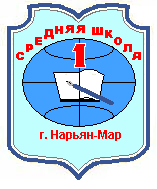 ПрограммаРазвитие интеллектуального и творческого потенциала одарённых детейг. Нарьян-Мар2017-2021ПрограммаРазвитие интеллектуального и творческого потенциала одарённых детейОснования для разработки ПРОГРАМЫЗакон РФ «Об образовании»Муниципальная ПРОГРАММА «Работа с одарёнными учащимися»Цель: 
   создание оптимальных благоприятных условий для развития интеллектуального потенциала, творческих способностей одарённых детей; формирование развивающей образовательной и воспитательной среды, поддерживающей ученика  через развитие системы научно-исследовательской работы; воспитание личности, обладающей коммуникативными навыками и высокими возможностями для самореализации; включение одарённых детей в творческую  деятельность в зависимости от реальных потребностей региона и самой личности
Задачи: 
• Определение методики выявления признаков одарённости детей;  
• сотрудничество с родителями по  вопросам воспитания одарённых детей; 
•  выбор наиболее эффективных образовательных и воспитательных технологий для работы с одарёнными детьми; 
• создание условий для участия одарённых детей в олимпиадах, конкурсах, проектах; осуществление мероприятий по социальной адаптации одарённых учеников;
• внедрение в практику работы школы технологии личностно-ориентированного подходаПояснительная запискаВ школе №1 ведётся работа с одарёнными учащимися. Есть учителя, которые регулярно вовлекают учащихся в проектную и исследовательскую деятельность. Результаты проводимой работы представляются на различных конкурсах, олимпиадах, научно-практической конференции, заседаниях методических объединений.  Ежегодным является участие в региональных конкурсах: Ломоносовский турнир, Аввакумовские чтения, чтения имени А.П. Пырерки, Математическая карусель, Физический бой. Ежегодным является Общественный смотр знаний. Одарённые учащиеся являются участниками Всероссийских конкурсов и олимпиад по разным предметам. Ведётся в школе работа по созданию портфолио учащихся. Ежегодно на мероприятии «Браво» в конце года учащиеся награждаются Почётными грамотами школы за представление  школы в разных интеллектуальных и творческих конкурсах. С целью систематизации работы, активизации деятельности школы в данном направлении разработана программа развития и поддержки одарённых детей.  	Программа направлена на совершенствование учебно-воспитательного процесса, на совершенствование условий для развития творческих и интеллектуальных способностей одарённого ребёнка. Предусматриваются инновационные преобразования в работе с учащимися, внедрение современных  ИК технологий в учебно-воспитательный процесс, применение других современных технологий. Сроки реализации ПРОГРАММЫЕжегодноЭтапы реализации ПРОГРАММЫ.I этап – диагностический - мониторинг одарённости- создание банка данных «Одарённые дети»- разработка рекомендаций по работе с одарёнными детьми- создание банка имеющихся творческих, исследовательских работ  учащихся- создание банка текстов олимпиад, интеллектуальных конкурсовII этап – деятельностный –Выявление одарённых детей на ранних этапах развития (выявление интеллектуальных способностей,   способности к художественному творчеству, другим видам искусства, спорту)Планирование работы школы с одарёнными учащимисяСистематизация работы с одарёнными учащимисяОрганизация научно-исследовательской деятельности учащихся Дальнейшее развитие системы работы с портфолио учащихсяОрганизация творческих выставок с результатами труда учащихсяПроведение ежегодных научно-практических конференцийОрганизация  научных семинаровПоиск новых форм работы, поиск социальных партнёров по реализации форм и методов работы с одарёнными учащимисяСовершенствование работы по обобщению педагогического опыта работы учителей с одарёнными учащимисяIII этап – этап подведения итогов и определения дальнейших перспектив Констатация итогов работы коллектива на определённом этапеВыпуск информационных брошюр из опыта работы отдельных педагогов и школыАнкетированиеБанк результатовУсловия реализации ПРОГРАММЫВключение в реализацию идей Программы учителей коллектива, формирование устойчивого интереса детей к учению с помощью личностно-ориентированного подходаСовершенствование методической работы, ориентация на систематизацию работы с  одарёнными учащимисяСтимулирование творчески работающих учителейСовершенствование системы финансирования данного направления работы как приоритетного в работе педагогического коллективаОбеспечение ежегодного планирования работы для успешной реализации цели и задач Программы План мероприятий по реализации ПРОГРАММЫОтветственные за реализацию мероприятий ПРОГРАММЫ, за ежегодное планирование работы по направлениям Центр притяжения всех усилий – ОДАРЁННЫЙ РЕБЁНОКФормы работы по реализации ПрограммыПрогнозируемые результаты1. Определится методика выявления признаков одарённости детей.2. Расширится спектр интеллектуальных и творческих конкурсов, участниками которых станут учащиеся школы. 3. Повысится качество участия в предметных олимпиадах и конкурсах. 4. Активизируется познавательная деятельность учащихся. 5. Увеличится количество учащихся, которых можно отнести к ОДАРЁННЫМ ДЕТЯМ. №МероприятиеПериод 
исполненияОтветственные1. Изучение проектов постановлений, распоряжений, программ, положений, приказов, планов мероприятий по организации работы с одарёнными учащимися В течение учебного годаАдминистрация школы2. Выявление одарённости учащихся. Мониторинг одарённости. Создание банка одарённых детей Первая четверть Психолог3. Разработка Положения о школьном этапе олимпиад Сентябрь Заместитель директора по УВР4. Повышение квалификации учителей по вопросам работы с одаренными школьникамиВесь период Заместители директора 5. Проведение педсовета по вопросу работы с одарёнными учащимися 1 раз в 2 годаАдминистрация 6. Школьный конкурс учителей на лучшую организацию работы с одарёнными учащимися 1 раз в годАдминистрация 7. Планирование и проведение школьных мероприятий по работе с одарёнными учащимися, повышение статуса одарённого ученикаЗаместители директора совместно с м/о7. - Декады погружения в науку (2 в год)2 декады в год Руководители м/о7. - Дни науки1 раз в год, 8 февраляАдминистрация7. - Общественный Смотр знанийфевральЗаместитель директора по ВР, руководители М/О7. - Интеллектуальные конкурсы в 5-8 классах Февраль Педагог-организатор - практиковать проведение Дня ученика (в этот день проводить персональные выставки, выставки исследовательских работ и т.д.)1 раз в год- повышение статуса одарённого ученика(обновление стендов с фотографиями одарённых учащихся, спортсменов), публикации об одарённых учащихся в школьном журнале «Пурgа», творческие мастерские учителя и ученикаВесь периодЗаместители директораРедакция журнала- Ежегодная учебно-практическая - конференция исследовательских работ учащихсяАпрель - ежегодноЗаместители директора 8. Участие в Муниципальных и региональных мероприятиях по работе с одарёнными учащимися Весь период  Администрация школы1) "Юный дизайнер"2) Конкурс художественного творчества3) Новогоднее мероприятие для победителей и призеров муниципального этапа Всероссийской олимпиадыдекабрь4) Муниципальный этап конкурса исследовательских работ им. А.П. Пырерки (Аввакумовские чтения)Февраль-март5) Региональный фестиваль исследовательских работ «Ломоносовский турнир»Декабрь6). Региональный  конкурс "ПДД для всех"7). Участие в окружном конкурсе "Безопасное колесо"март8) Участие во Всероссийском конкурсе "Живая классика"Февраль - май9). Городская олимпиада "Интеллектуал" по математике, физике, химии, информатикеАпрель10). Региональный конкурс "Математическая карусель"Март, ноябрь11). Региональный конкурс  "Ученик года"Май12). Профильная летняя оздоровительная смена при летней площадкеИюнь 9. Ежегодное проведение итогового мероприятия «Браво» с целью подведения итогов выступления учащихся в творческих и интеллектуальных конкурсах Май Педагог-организаторЗаместитель директора по ВР Библиотекари 10. Проведение творческих фестивалей детей, одарённых в разных областях: спорте, художественном творчестве, музыке, театре и т.д. По плану школыПедагог-организаторЗаместитель директора по ВР11. Сохранить традиции школьных праздников, позволяющих реализовать творческое дарование («Мисс школы», «Лидер года», «Ученик года», «Минута Славы»  и другие)Весь период Заместитель директора по ВРПедагог-организатор12. Использовать сайт школы для пропаганды достижений учащихся, педагогов Весь период Заместитель директора по ВРУчитель информатики 13. Обновлять банк форм работы с одарёнными учащимися, знакомить учителей с новинками в методике, педагогике, использовать потенциал ВКС, библиотек, Центра развития образования, возможности дистанционного обученияВесь период Администрация 